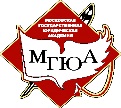 МИНИСТЕРСТВО НАУКИ И ВЫСШЕГО ОБРАЗОВАНИЯ РОССИЙСКОЙ ФЕДЕРАЦИИФЕДЕРАЛЬНОЕ ГОСУДАРСТВЕННОЕ БЮДЖЕТНОЕ ОБРАЗОВАТЕЛЬНОЕ УЧРЕЖДЕНИЕ ВЫСШЕГО ОБРАЗОВАНИЯ«МОСКОВСКИЙ ГОСУДАРСТВЕННЫЙ ЮРИДИЧЕСКИЙ УНИВЕРСИТЕТ ИМЕНИ О.Е. КУТАФИНА (МГЮА)»ОРЕНБУРГСКИЙ ИНСТИТУТ (ФИЛИАЛ)Магистерская программа «Название программы»Фамилия Имя Отчество ТЕМА ДИССЕРТАЦИИ, УТВЕРЖДЕННАЯ ПРИКАЗОММагистерская диссертацияНаучный руководитель:к. ю. н. (д. ю. н.), доцент (профессор) Фамилия Имя ОтчествоДопущена к защите: «____»_________2019 г.Заведующий кафедрой название выпускающей кафедры д. ю. н. (к. ю. н.), профессор (доцент) Фамилия Имя Отчество Дата защиты: «____»___________2019 г.Оценка: ______________________Оренбург – 2019 